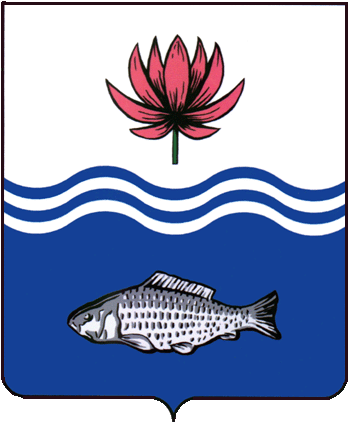 АДМИНИСТРАЦИЯ МО "ВОЛОДАРСКИЙ РАЙОН"АСТРАХАНСКОЙ ОБЛАСТИПОСТАНОВЛЕНИЕО предварительном согласовании предоставленияземельного участка по адресу: АО, Володарский район, примерно в 900 м северо-западнее с. МешковоРассмотрев обращение Тышкамбаева Серика Хамидуллаевича о предварительном согласовании предоставления земельного участка в аренду для территорий сельскохозяйственных угодий (пастбища) руководствуясь ст. 11.10., п. 19 ч. 2 ст. 39.6., 39.14. Земельного Кодекса Российской Федерации, ст. 3.3. Федерального закона от 25.10.2001 г. № 137-ФЗ «О введении в действие Земельного Кодекса Российской Федерации», администрация МО «Володарский район»ПОСТАНОВЛЯЕТ:1.	Предварительно согласовать предоставление земельного участка из земель сельскохозяйственного назначения площадью 454545 кв.м., расположенного по адресу: АО, Володарский район, примерно в 900 м северо-западнее с. Мешково, Тышкамбаеву Серику Хамидуллаевичу (паспорт серии               12 12 456337, выдан ОУФМС России по Астраханской области в Володарском районе, 06.04.2013 г. адрес регистрации: Астраханская область, Володарский район, п. Володарский, уч. Долгино, д. 31 а) для территорий сельскохозяйственных угодий (пастбища).2.	Утвердить прилагаемую схему расположения земельного участка на кадастровом плане территории:Территориальная зона - зона сельскохозяйственных угодий (Cx1);Площадь земельного участка -454545 кв.м.;Адресный ориентир - АО, Володарский район, примерно в 900 м северо-западнее с. Мешково;Категория земель - земли сельскохозяйственного назначения;Вид разрешенного использования - для территорий сельскохозяйственных угодий (пастбища);Вид угодий - пастбища.3.	Тышкамбаеву Серику Хамидуллаевичу:3.1.	Обеспечить выполнение кадастровых работ в целях образования земельного участка в соответствии с утвержденной схемой расположения земельного участка на кадастровом плане территории;3.2.	Осуществить постановку земельного участка на государственный кадастровый учет в филиале ФГБУ «ФКП Росреестра» по Астраханской области в порядке, установленном Федеральным законом от 13.07.2015 № 218-ФЗ «О государственной регистрации недвижимости».4.	Настоящее постановление действует два года со дня его подписания.5.	Контроль за исполнением настоящего постановления оставляю за собой.И.о. заместителя главыпо оперативной работе					            Р.Т. Мухамбетов           от 10.03.2022 г.N  317